撒母耳記下第18章 押沙龍的敗亡引題：你曾有過這樣的經驗，收到一個消息是又歡喜又憂愁，或是又高興又傷心的嗎？前言：亞希多弗有良謀，他建議押沙龍趁著父親大衛疲乏手軟，立刻帶兵追擊他。但戶篩另獻計策，順著押沙龍好大喜功又虛榮的心性，建議他號召全以色列人出戰。因為耶和華定意破壞亞希多弗的良謀，要降禍給押沙龍。押沙龍認為戶篩的計謀更好，戶篩反間成功。謀士亞希多弗返回本城，自縊而亡。大衛因此得到喘息緩衝的時間，在收到宮中眼線的密報後，一群人連夜匆忙渡過約但河，饑渴困乏的來到瑪哈念。好在有擁護者的餵養，大衛暫時安營在瑪哈念。分段大綱：一. 押沙龍的挫敗和死亡（18:1-18）二. 大衛哭押沙龍（18:19-33）一. 押沙龍的挫敗和死亡（18:1-18）18:1-2數點：集合。大衛重整軍隊，也委任他們各按其職，分為千夫長、百夫長，把軍隊分為三小隊。每隊各以一千人或一百人的單位組成，是以色列典型的軍隊編制。18:3  你一人強似我們萬人：他們的理由與亞希多弗的一致（撒下17:2-3），大衛是敵軍針對的目標，所以應該留在後方，從城裡提供支援。18:5  寬待那少年人押沙龍：王認為軍隊當然會獲勝，但卻不能忍受兒子可能會死這念頭。作為父親，大衛仍然渴望能够與悔改的押沙龍和好（詩103:13）。兵都聽見了，顯然大衛是故意講很大聲，讓所有的軍隊都聽見。雖說是「吩咐將領」，事實上是「吩咐全軍」。18:6  以法蓮樹林：最可能是這戰場的地點，是外約但的瑪哈念一帶。18:6-9，14-15有關這場戰爭記述得很簡略，但卻很詳細地讓我們看見押沙龍怎樣被殺死。18:9  讓他掛在樹上─被掛的人是在神面前受咒詛的（申21:23）。這情景充斥了象徵意味：禦騾（王者當騎的牲口）棄自稱為王者而去。18:11 十舍客勒銀子、一條帶子：大約是一年薪水的紅利，加上獨特的衣飾，意味要晉升他，   反映押沙龍之死對約押具有何等大的戰略價值。18:12-13這個普通士兵拒絕受賄，不受引誘，是極為可敬的。他尊重與順服王的命令，並且有智慧了解到，倘若他殺了王子，一定會被認為是犯了叛國罪，而約押也一定不會為他辯護。18:14 與你留連：在你面前這樣等候。18:14-15拿兵器的人：軍隊中的司令和軍官都有拿兵器者隨行，這些可靠的副手在打仗時作為貼身護衛（見：撒上31:4-6），司令若失落或打斷兵器，就給他另一個。18:16 押沙龍已死，約押斷然召回跟隨大衛之人，阻止他們追趕那些支持押沙龍的兄弟。18:17 埋葬習俗：將背叛者的屍體埋在樹林裡，只在墳墓上立起一大堆石頭作記號，並且不予埋葬，作為懲罰。這種記號在很短的時間內就無法再辨認了，這是個可耻的下場。18:18 王谷：此地的確實位置不明，但很多時候被認為是耶路撒冷東面的汲淪溪谷。紀念石柱：那時代，為子者的責任之一，是為祖先神明竪立石碑或石柱。沒有兒子的押沙龍，只有自己動手立柱。這事頗具諷刺性，因為他自己也不是葬於家冢。他自立的紀念碑預言了他失敗生命的結局。【問題】大衛一方面數點人數，預備與押沙龍迎戰，另一方面卻吩咐部下要寬待押沙龍，他的做法是否自相矛盾？【問題】約押為什麼要違背王命殺死押沙龍？【問題】如果你是約押，你會怎麼做？【問題】回顧押沙龍的生命事件，為何一個外表俊美又被人稱讚的王子，沒有成為王的接班人，而踏上一條遠離真道的歧途？試分析。【問題】押沙龍那值得炫耀、過人美麗的頭髮，卻令他受困以致喪命。我們反思有恃肉體的好處而驕傲以致受到辖制嗎？二. 大衛哭押沙龍（18:19-33）18:19 亞希瑪斯：撒督的兒子，是大衛安排在耶路撒冷的眼線，後來報信大衛，成功幫助大衛逃亡（撒下15:27，17:17）。他焦急地想要繼續盡報信的職責，將他自認的好消息報與王知。18:21 古示人：古實人，外邦人。18:19-23報信者：古代近東的軍隊和政府官員習慣使用徒步傳令兵。以精力和速度作為挑選條件的年輕人。18:24 城甕：兩門─內城門與外城門─中間。城門樓頂：城門不論是圓形還是方形，城樓為供瞭望之用，也是哨兵的望台。18:28-30平安了（希伯來文šālôm），亞希瑪斯俯伏在王的面前，為著王的仇敵戰敗而稱頌耶和華。王詢問關於押沙龍的事，他裝作不知道答案，只模糊的答覆。大衛毫不關心戰爭的結果和戰士的傷亡情況，一心只在乎押沙龍的安危。18:31-33古示人將正式的消息帶來給王，他客觀但卻親切地傳達它。他提及押沙龍與王的所有仇敵，卻省略他的名字，並且避免使用「死亡」這個詞，但他的意思很清楚，大衛悲不自勝。18:33 大衛重複沉吟的話，是正式的哀悼言語。大衛為父之仁為押沙龍傷心哀痛，他無視於押沙龍的罪和上帝擊殺他的公義。「我恨不得替你死！押沙龍啊！我兒、我兒！」這裡還有另一點必須考慮的，就是大衛所犯的姦淫對家庭問題的影響，他本身難辭其咎，意識到這事實更添加他的痛苦。【問題】究竟押沙龍之死，是好消息還是壞消息？【問題】如果你是大衛，聽到押沙龍的死訊，你會怎麼做？【問題】當神的公義主權與我們的情感相違背的時候，你會怎麼做？【問題】押沙龍雖然背叛大衛，大衛卻仍為他的死悲傷痛哭。神對背叛他的人是否也有類似的心態？結語：究竟押沙龍的死，是好消息還是壞消息？對於大衛的軍隊和國家而言，這是個好消息；對於大衛王而言，也是一個好消息。但是作為父親的大衛王，失去另一個所深愛的兒子，對他而言是十分悲痛的事。聖經並沒有輕視人類的深厚情感。任何人，無論君王或普通人，都不是機械人；大衛深刻的哀傷痛悔，這的確是實在的感受，他甚至險些忘記自己作王的責任。但是作為疏於管教的父親，這些事也是神對他的懲罰。好在神是守約的神，祂的恩典仍舊與大衛同在，繼續保守大衛在王的職分上管理族人，奮興以色列。詩歌：主，掌管我  （生命河靈糧堂：願你裂天而降）主啊！願你來掌管我，鑒察我心知我軟弱，我雖願意遵行主你的道路，卻又常常為自己籌算。我雖願意作主聖潔的器皿，卻又不時被罪惡勝過。主啊！不要不要叫我離開你，聖靈聖靈幫助我，賜給我能力，永不衰殘的信心，用我一生來尋求你。主啊！我要我要緊緊跟隨你，聖靈聖靈充滿我，將我的生命，將我心思意念，完全焚燒在祭壇前。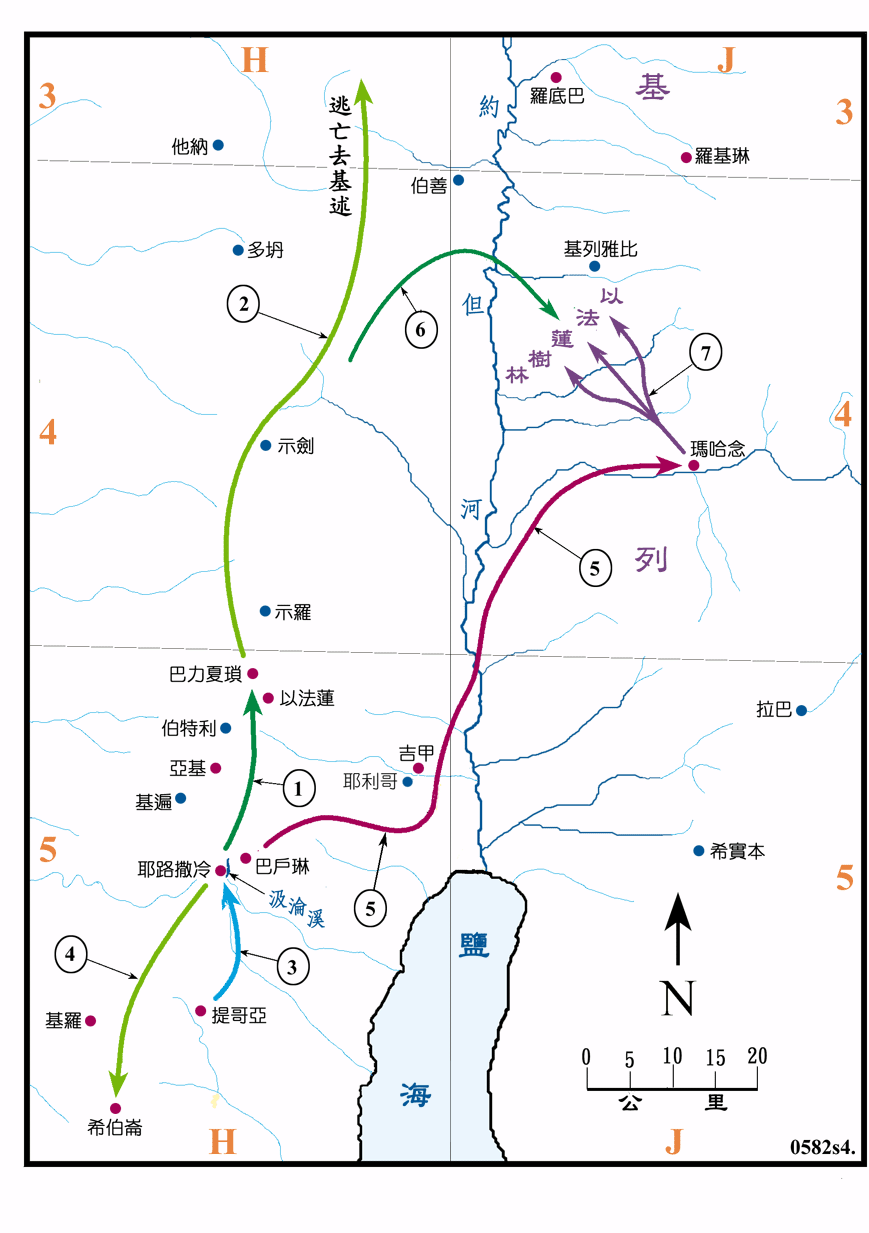 